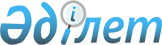 Аудандық Мәслихаттың 2008 жылғы 24 желтоқсандағы N 123-ХІІІ "2009 жылға арналған аудандық бюджет туралы" шешіміне өзгерістер мен толықтырулар  енгізу туралы
					
			Күшін жойған
			
			
		
					Атырау облысы Құрманғазы аудандық мәслихатының 2009 жылғы 27 сәуірдегі
N 164-XVІІ шешімі. Атырау облысы Әділет департаменті Құрманғазы ауданының әділет басқармасында 2009 жылғы 20 мамырда N 4-8-147 тіркелді. Күші жойылды - Атырау облысы Құрманғазы аудандық мәслихатының 2009 жылғы 23 желтоқсандағы № 229-XXV шешімімен

      Ескерту. Күші жойылды - Атырау облысы Құрманғазы аудандық мәслихатының 23.12.2009 № 229-XXV шешімімен.

      Қазақстан Республикасының 2008 жылғы 4 желтоқсандағы № 95-ІV Бюджет Кодексінің 106-бабын басшылыққа алып, Қазақстан Республикасының 2001 жылғы 23 қаңтардағы № 148-ІІ "Қазақстан Республикасындағы жергілікті мемлекеттік басқару және өзін-өзі басқару туралы" Заңының 6-бабына сәйкес аудандық Мәслихат ШЕШІМ ЕТТІ:



      1. Аудандық мәслихаттың 2008 жылғы 24 желтоқсандағы № 123-ХІІІ "2009 жылға арналған аудандық бюджет туралы" (нормативтік құқықтық актілердің мемлекеттік тіркеу тізіліміне 2009 жылы 9 қаңтарында № 4-8-135 санымен тіркелген, аудандық "Серпер" үнжариясында 2009 жылы 22 қаңтарда № 4 жарияланған) және 2009 жылғы 28 қаңтардағы № 138-ХІV "Аудандық мәслихаттың 2008 жылғы 24 желтоқсандағы № 123-ХІІІ "2009 жылға арналған аудандық бюджет туралы" шешіміне өзгерістер мен толықтырулар енгізу туралы" (нормативтік құқықтық актілердің мемлекеттік тіркеу тізілімінде 2009 жылы 23 ақпанда № 4-8-142 санымен тіркелген, аудандық "Серпер" үнжариясының 2009 жылы 2 сәуірде № 14 жарияланған) шешімдеріне келесі өзгерістер мен толықтырулар енгізілсін:

      1) 1-тармақтың 1) тармақшасында:

      2 908 238 цифры 3 038 331 цифрымен ауыстырылсын;

      2 249 986 цифры 2 380 079 цифрлармен ауыстырылсын;

      2) 1-тармақтың 2) тармақшасында:

      2 913 922 цифры 3 044 015 цифрмен ауыстырылсын;

      3) 1-тармақ төмендегідей 3), 4), 5), 6) тармақшалармен толықтырылсын:

      "3) таза бюджеттік кредиттеу - "0" мың теңге;

      бюджеттік кредиттер – "0" мың теңге;

      бюджеттік кредиттерді өтеу -"0" мың теңге;""

      4) қаржы активтерімен операциялар бойынша сальдо - "0" мың теңге;

      қаржы активтерін сатып алу - "0" мың теңге;

      мемлекеттің қаржы активтерін сатудан түсетін түсімдер – "0" мың теңге;"

      "5) бюджет тапшылығы (профициті) – "-5684" мың теңге;"

      "6) бюджет тапшылығын қаржыландыру (профицитін пайдалану) - "5684,0" мың теңге;

      қарыздар түсімі - "0" мың теңге;

      қарыздарды өтеу - "0" мың теңге;

      бюджет қаражатының пайдаланатын қалдықтары – "5684" мың теңге."



      2. 1-қосымша жаңа редакцияда мазмұндалсын.



      3. Селолық (ауылдық) округтер әкімдері аппараты арқылы қаржыландырылатын бюджеттік бағдарламалардың қаржыландыру мөлшері 4-қосымшаға сәйкес өзгеріс енгізілсін.



      4. 8-тармақ жаңа редакцияда мазмұндалсын:

      "8. Ауылдық жерлерде тұратын денсаулық сақтау, білім беру, әлеуметтік қамтамасыз ету, мәдениет және спорт мамандарына отын сатып алуға Қазақстан Республикасының заңнамасына сәйкес әлеуметтік көмек көрсету 5000 теңге мөлшерінде белгіленсін".



      5. 14-тармақтағы "50000 мың теңге" деген сөздер "75 000 мың теңге" деген сөздермен ауыстырылсын.



      6. 28, 29-тармақтар алынып тасталып, бұл мақсатқа қаралған қаржы 453-099 "Республикалық бюджеттен берілетін нысаналы трансферттер есебінен ауылдық елді мекендер саласының мамандарын әлеуметтік қолдау шараларын іске асыру" бағдарламасына ауыстырылып қосымша 1070 мың теңгемен толықтырылсын.



      7. Мұнадай мазмұндағы келесі тармақтармен толықтырылсын:

      "33. Өңірлік жұмыспен қамту стратегиясын іске асыру шеңберінде білім беру объектілерін күрделі жөндеуге республикалық бюджеттен 22370 мың теңге, облыстық бюджеттен 26510 мың теңге ағымдағы нысаналы трансферттер көзделгені ескерілсін."

      "34. 2009 жылға арналған республикалық бюджеттен әлеуметтік жұмыс орындарын қалыптастыруға 6466 мың теңге және жастар тәжірибесі бағдарламасын кеңейту мақсатына 7274 мың теңге ағымдағы нысаналы трансферттер көзделгені ескерілсін."

      "35. Ұлы Отан соғысы ардагерлерін марапаттауға 2700 мың теңге облыстық бюджеттен ағымдағы нысаналы трансферт көзделгені ескерілсін."

      "36. Ұлы Отан соғысының қатысушылары мен мүгедектеріне және соғыста қаза болған немесе хабарсыз кеткен жауынгерлердің жесірлеріне аудандық бюджеттен 330 мың теңге әлеуметтік көмек көрсетілсін."

      "37. Мәдениет мекемелерін күрделі жөндеуге 7000 мың теңге облыстық бюджеттен ағымдағы нысаналы трансферт көзделгені ескерілсін."

      "38. Ауданның кейбір санаттағы студенттерінің оқу ақысын өтеу үшін 19703 мың теңге облыстық бюджеттен ағымдағы нысаналы трансферт көзделгені ескерілсін."

      "39. Алыстан қатынасып оқитын балаларды тасымалдауды ұйымдастыру үшін 12000 мың теңге облыстық бюджеттен ағымдағы нысаналы трансферт көзделгені ескерілсін."



      8. Осы шешім 2009 жылдың қаңтар айының 1-нен бастап күшіне енгізілсін.



      9. Осы шешімнің орындалуын бақылау аудандық мәслихаттың экономика, салық саясаты және бюджет жөніндегі және тексеру комиссияларына тапсырылсын.      Аудандық Мәслихаттың кезектен

      тыс ХҮІІ сессиясының төрағасы              Х. Қабылов      Аудандық Мәслихат хатшысының

      міндетін атқарушы                        С. Қалиев 

Аудандық мәслихаттың    

2009 жылғы 27 сәуірдегі  

№ 164-ХVІІ шешіміне 1-қосымша 2009 жылға арналған аудан бюджеті туралы

Аудандық мәслихаттың   

2009 жылғы 27 сәуірдегі  

№ 164-ХVІІ шешіміне 4-қосымша Селолық (ауылдық) округтер әкімдері аппараты арқылы

қаржыландырылатын бюджеттік бағдарламаларды

қаржыландыру мөлшері кестенің жалғасыкестенің жалғасы
					© 2012. Қазақстан Республикасы Әділет министрлігінің «Қазақстан Республикасының Заңнама және құқықтық ақпарат институты» ШЖҚ РМК
				Санаты

   Сыныбы

      Ішкі сыныбы

                                   АтауыСанаты

   Сыныбы

      Ішкі сыныбы

                                   АтауыСанаты

   Сыныбы

      Ішкі сыныбы

                                   АтауыСанаты

   Сыныбы

      Ішкі сыныбы

                                   АтауыСомасы, мың теңгеКірістер30383311Салықтық түсімдер639171О1Табыс салығы2090302Жеке табыс салығы209030О3Әлеуметтiк салық2888361Әлеуметтік салық288836О4Меншiкке салынатын салықтар1308751Мүлiкке салынатын салықтар1073103Жер салығы39454Көлiк құралдарына салынатын салық194865Бірыңғай жер салығы134О5Тауарларға, жұмыстарға және қызметтерге салынатын iшкi салықтар92552Акциздер26913Табиғи және басқа ресурстарды пайдаланғаны үшiн түсетiн түсiмдер10194Кәсiпкерлiк және кәсiби қызметтi жүргiзгенi үшiн алынатын алымдар5545О8Заңдық мәнді іс-әрекеттерді жасағаны және (немесе) оған уәкілеттігі бар мемлекеттік органдар немесе лауазымды адамдар құжаттар бергені үшін алынатын міндетті төлемдер11751Мемлекеттік баж11752Салықтық емес түсiмдер12606О1Мемлекеттік меншіктен түсетін кірістер15005Мемлекет меншігіндегі мүлікті жалға беруден түсетін кірістер1500О4Мемлекеттік бюджеттен қаржыландырылатын, сондай-ақ Қазақстан Республикасы Ұлттық Банкінің бюджетінен (шығыстар сметасынан) ұсталатын және қаржыландырылатын мемлекеттік мекемелер салатын айыппұлдар, өсімпұлдар, санкциялар, өндіріп алулар70981Мұнай секторы кәсіпорындарынан түсетін түсімдерді қоспағанда, мемлекеттік бюджеттен қаржыландырылатын, сондай-ақ Қазақстан Республикасы Ұлттық Банкінің бюджетінен (шығыстар сметасынан) ұсталатын және қаржыландырылатын мемлекеттік мекемелер салатын айыппұлдар, өсімпұлдар, санкциялар, өндіріп алулар7098О6Басқа да салықтық емес түсiмдер40081Басқа да салықтық емес түсiмдер40083Негізгі капиталды сатудан түсетін түсімдер6475О1Мемлекеттік мекемелерге бекітілген мемлекеттік мүлікті сату6891Мемлекеттік мекемелерге бекітілген мемлекеттік мүлікті сату689О3Жердi және материалдық емес активтердi сату57861Жерді сату57782Материалдық емес активтерді сату 8Барлық түсімдер 6582524Трансферттердің түсімдері2380079О2Мемлекеттiк басқарудың жоғары тұрған органдарынан түсетiн трансферттер23800792Облыстық бюджеттен түсетiн трансферттер2380079Функционалдық топ

   Кiшi функция

     Бюджеттiк бағдарламаның

     әкiмшiсi

         Бағдарлама

                                  АтауыФункционалдық топ

   Кiшi функция

     Бюджеттiк бағдарламаның

     әкiмшiсi

         Бағдарлама

                                  АтауыФункционалдық топ

   Кiшi функция

     Бюджеттiк бағдарламаның

     әкiмшiсi

         Бағдарлама

                                  АтауыФункционалдық топ

   Кiшi функция

     Бюджеттiк бағдарламаның

     әкiмшiсi

         Бағдарлама

                                  АтауыФункционалдық топ

   Кiшi функция

     Бюджеттiк бағдарламаның

     әкiмшiсi

         Бағдарлама

                                  АтауыСомасы, мың теңгеШығындар30440151Жалпы сипаттағы мемлекеттiк қызметтер1917551Мемлекеттiк басқарудың жалпы функцияларын орындайтын өкiлдi, атқарушы және басқа органдар172166112Аудан (облыстық маңызы бар қала) мәслихатының аппараты11114ОО1Аудан (облыстық маңызы бар қала) мәслихатының қызметiн қамтамасыз ету11114122Аудан (облыстық маңызы бар қала) әкiмiнiң аппараты33453ОО1Аудан (облыстық маңызы бар қала) әкiмiнiң қызметiн қамтамасыз ету33453123Қаладағы аудан, аудандық маңызы бар қала, кент, ауыл (село), ауылдық (селолық) округ әкiмiнің аппараты127599ОО1Қаладағы ауданның, аудандық маңызы бар қаланың, кенттiң, ауылдық (селолық) округтiң әкiмi аппаратының қызметiн қамтамасыз ету1275992Қаржылық қызмет11991452Ауданның (облыстық маңызы бар қаланың) қаржы бөлiмi11991ОО1Қаржы бөлiмiнiң қызметiн қамтамасыз ету10718ОО3Салық салу мақсатында мүлiктi бағалауды жүргiзу 480ОО4Біржолғы талондарды беру жөніндегі жұмысты және біржолғы талондарды іске асырудан сомаларды жинаудың толықтығын қамтамасыз етуді ұйымдастыру7935Жоспарлау және статистикалық қызмет7598453Ауданның (облыстық маңызы бар қаланың) экономика және бюджеттiк жоспарлау бөлiмi7598ОО1Экономика және бюджеттiк жоспарлау бөлiмiнiң қызметiн қамтамасыз ету75982Қорғаныс12211Әскери мұқтаждар1221122Аудан (облыстық маңызы бар қала) әкiмiнiң аппараты1221ОО5Жалпыға бiрдей әскери мiндеттi атқару шеңберiндегi iс-шаралар 12214Бiлiм беру20552021Мектепке дейiнгi тәрбие және оқыту202494123Қаладағы аудан, аудандық маңызы бар қала, кент, ауыл (село), ауылдық (селолық) округ әкiмiнің аппараты202494ОО4Мектепке дейiнгi тәрбие ұйымдарын қолдау2024942Бастауыш, негiзгi орта және жалпы орта бiлiм беру1773582123Қаладағы аудан, аудандық маңызы бар қала, кент, ауыл (село), ауылдық (селолық) округ әкiмiнің аппараты343ОО5Ауылдық (селолық) жерлерде балаларды мектепке дейін тегін алып баруды және кері алып келуді ұйымдастыру343464Ауданның (облыстық маңызы бар қаланың) бiлiм беру бөлiмi 1773239ОО3Жалпы бiлiм беру1709289ОО6Балалар үшiн қосымша бiлiм беру51438О10Республикалық бюджеттен берілетін нысаналы трансферттер есебінен білім берудің мемлекеттік жүйесіне оқытудың жаңа технологияларын енгізу125129Бiлiм беру саласындағы өзге де қызметтер79126123Қаладағы аудан, аудандық маңызы бар қала, кент, ауыл (село), ауылдық (селолық) округ әкiмiнің аппараты34682О18Өңірлік жұмыспен қамту және кадрларды қайта даярлау стратегиясын іске асыру шеңберінде білім беру объектілерін күрделі, ағымды жөндеу34682464Ауданның (облыстық маңызы бар қаланың) бiлiм беру бөлiмi 44444001Бiлiм беру бөлiмiнiң қызметiн қамтамасыз ету 7016ОО5Ауданның (аудандық маңызы бар қаланың) мемлекеттiк бiлiм беру мекемелер үшiн оқулықтар мен оқу-әдістемелік кешендерді сатып алу және жеткiзу22629ОО7Аудандық ауқымдағы мектеп олимпиадаларын және мектептен тыс іс шараларды өткізу601О11Өңірлік жұмыспен қамту және кадрларды қайта даярлау стратегиясын іске асыру шеңберінде білім беру объектілерін күрделі, ағымды жөндеу141986Әлеуметтiк көмек және әлеуметтiк қамсыздандыру3320332Әлеуметтiк көмек312420123Қаладағы аудан, аудандық маңызы бар қала, кент, ауыл (село), ауылдық (селолық) округ әкiмiнің аппараты14185003Мұқтаж азаматтарға үйiнде әлеуметтiк көмек көрсету14185451Ауданның (облыстық маңызы бар қаланың) жұмыспен қамту және әлеуметтiк бағдарламалар бөлiмi298235002Еңбекпен қамту бағдарламасы72804ОО4Ауылдық жерлерде тұратын денсаулық сақтау, бiлiм беру, әлеуметтiк қамтамасыз ету, мәдениет және спорт мамандарына отын сатып алуға Қазақстан Республикасының заңнамасына сәйкес әлеуметтік көмек көрсету9000005Мемлекеттiк атаулы әлеуметтік көмек63712ОО6Тұрғын үй көмегi4601ОО7Жергiлiктi өкiлеттi органдардың шешiмi бойынша азаматтардың жекелеген топтарына әлеуметтiк көмек 31430О10Үйде тәрбиеленіп, оқытылатын мүгедек балаларды материалдық қамтамасыз ету180001618 жасқа дейінгi балаларға мемлекеттiк жәрдемақылар112713017Мүгедектерді оңалту жеке бағдарламасына сәйкес, мұқтаж мүгедектерді міндетті гигиеналық құралдармен қамтамасыз етуге және ымдау тілі мамандарының, жеке көмекшілердің қызмет көрсету21759Әлеуметтiк көмек және әлеуметтiк қамтамасыз ету салаларындағы өзге де қызметтер19613451Ауданның (облыстық маңызы бар қаланың) жұмыспен қамту және әлеуметтiк бағдарламалар бөлiмi19613ОО1Жұмыспен қамту және әлеуметтiк бағдарламалар бөлiмiнiң қызметiн қамтамасыз ету15969О11Жәрдемақылар мен басқа да әлеуметтiк төлемдердi есептеу, төлеу және жеткiзу бойынша қызметтерге ақы төлеу36447Тұрғын үй-коммуналдық шаруашылық2700751Тұрғын үй-шаруашылығы150458Ауданның тұрғын үй-коммуналдық шаруашылығы, жолаушылар көлiгi және автомобиль жолдары бөлiмi150ОО4Азаматтардың жекелеген санаттарын тұрғын үймен қамтамасыз ету1502Коммуналдық шаруашылық252648458Ауданның (облыстық маңызы бар қаланың) тұрғын үй-коммуналдық шаруашылығы, жолаушылар көлiгi және автомобиль жолдары бөлiмi1084О12Сумен жабдықтау және су бөлу жүйесiнiң қызмет етуi 1084467Ауданның (облыстық маңызы бар қаланың) құрылыс бөлімі251564006Сумен жабдықтау жүйесiн дамыту 2515643Елдi мекендердi көркейту17277123Қаладағы аудан, аудандық маңызы бар қала, кент, ауыл (село), ауылдық (селолық) округ әкiмiнің аппараты16277ОО8Елдi мекендерде көшелердi жарықтандыру11379ОО9Елдi мекендердің санитариясын қамтамасыз ету2050О11Елдi мекендердi абаттандыру мен когалдандыру 2848458Ауданның (облыстық маңызы бар қаланың) тұрғын үй-коммуналдық шаруашылығы, жолаушылар көлігі және автомобиль жолдары бөлімі1000О18Елдi мекендердi абаттандыру және көгалдандыру10008Мәдениет, спорт, туризм және ақпараттық кеңiстiк1376221Мәдениет саласындағы қызмет88123123Қаладағы аудан, аудандық маңызы бар қала, кент, ауыл (село), ауылдық (селолық) округ әкiмiнің аппараты88123О06Жергілікті деңгейде мәдени-демалыс жұмыстарын қолдау881232Спорт  3997465Ауданның (облыстық маңызы бар қаланың) дене шынықтыру және спорт бөлiмi3997ОО6Аудандық (облыстық маңызы бар қалалық) деңгейде спорттық жарыстар өткiзу2090ОО7Әртүрлi спорт түрлерi бойынша аудан құрама командаларының мүшелерiн дайындау және олардың облыстық спорт жарыстарына қатысуы19073Ақпараттық кеңiстiк30967455Ауданның (облыстық маңызы бар қаланың) мәдениет және тілдерді дамыту бөлiмi30967ОО6Аудандық (қалалық) кiтапханалардың жұмыс iстеуi309679Мәдениет, спорт, туризм және ақпараттық кеңiстiктi ұйымдастыру жөнiндегi өзге де қызметтер14535455Ауданның (аудандық маңызы бар қаланың) мәдениет және тілдерді дамыту бөлiмi4449ОО1Мәдениет және тілдерді дамыту бөлімінің қызметін қамтамасыз ету4449456Ауданның (облыстық маңызы бар қаланың) ішкi саясат бөлiмi5000ОО1Iшкi саясат бөлiмiнiң қызметiн қамтамасыз ету5000465Ауданның (облыстық маңызы бар қаланың) дене шынықтыру және спорт бөлiмi5086ОО1Дене шынықтыру және спорт бөлiмiнiң қызметiн қамтамасыз ету508610Ауыл, су, орман, балық шаруашылығы, ерекше қорғалатын табиғи аумақтар, қоршаған ортаны және жануарлар дүниесiн қорғау, жер қатынастары135071Ауыл шаруашылығы9453462Ауданның (облыстық маңызы бар қаланың) ауыл шаруашылық бөлiмi6423ОО1Ауыл шаруашылығы бөлiмiнiң қызметiн қамтамасыз ету6423453Ауданның (облыстық маңызы бар қаланың) экономика және бюджеттiк жоспарлау бөлiмi3030О99Республикалық бюджеттен берілетін нысаналы трансферттер есебiнен ауылдық елді мекендер саласының мамандарын әлеуметтік қолдау шараларын іске асыру 30306Жер қатынастары4054463Ауданның (облыстық маңызы бар қаланың) жер қатынастары бөлімі4054ОО1Ауданның жер қатынастары бөлiмiнiң қызметiн қамтамасыз ету405411Өнеркәсiп, сәулет, қала құрылысы және құрылыс қызметi 86262Сәулет қала құрылысы және құрылыс қызметі 8626467Ауданның (облыстық маңызы бар қаланың) құрылыс бөлімі4290ОО1Құрылыс бөлімінің қызметін қамтамасыз ету4290468Ауданның (облыстық маңызы бар қаланың) сәулет және қала құрылыс бөлімі4336ОО1Қала құрылысы және сәулет бөлімінің қызметін қамтамасыз ету433612Көлiк және коммуникация70001Автомобиль көлiгi 7000123Қаладағы аудан, аудандық маңызы бар қала, кент, ауыл (село), ауылдық (селолық) округ әкiмi аппараты7000О13Ауданның маңызы бар қалаларда, кенттерде, ауылдарда (селоларда), ауылдық (селолық) округтерде автомобиль жолдарының жұмыс істеуін қамтамасыз ету700013Басқалар269719Басқалар26971452Ауданның (облыстық маңызы бар қаланың) қаржы бөлiмi22000О12Ауданның (облыстық маңызы бар қаланың) жергiлiктi атқарушы органының резервi 10000О14Заңды тұлғалардың жарғылық капиталын қалыптастыру немесе ұлғайту12000458Ауданның (облыстық маңызы бар қаланың) тұрғын үй-коммуналдық шаруашылығы, жолаушылар көлiгi және автомобиль жолдары бөлiмi4971ОО1Тұрғын үй-коммуналдық шаруашылығы, жолаушылар көлiгi және автомобиль жолдары бөлiмiнiң қызметiн қамтамасыз ету497115Ресми трансферттер31Ресми трансферттер3452Ауданның (облыстық маңызы бар қаланың) қаржы бөлiмi3006Нысаналы пайдаланылмаған трансферттерді қайтару3Бағдарламалардың коды    Бюджеттік

    бағдарламалардың атауыБағдарламалардың коды    Бюджеттік

    бағдарламалардың атауыАуылдық (селолық) округтердің атауыАуылдық (селолық) округтердің атауыАуылдық (селолық) округтердің атауыАуылдық (селолық) округтердің атауыАуылдық (селолық) округтердің атауыАуылдық (селолық) округтердің атауыБағдарламалардың коды    Бюджеттік

    бағдарламалардың атауыБағдарламалардың коды    Бюджеттік

    бағдарламалардың атауыАқкөлҚиғашАзғырАсанБайдаБірлікОО1Қаладағы ауданның, аудандық маңызы бар қаланың, кенттің, ауылдың (селоның), ауылдық (селолық) округтің әкімі аппаратының қызметін қамтамасыз ету647152367762495882335832ОО4Мектепке дейінгі тәрбие ұйымдарын қолдау121974743101365633ОО5Ауылдық (селолық) жерлерде балаларды мектепке дейін тегін алып баруды және кері алып келуді ұйымдастыруО18Өңірлік жұмыспен қамту және кадрларды қайта даярлау стратегиясын іске асыру шеңберінде білім беру объектілерін күрделі, ағымды жөндеуОО3Мұқтаж азаматтарға үйінде әлеуметтік көмек көрсету430783575393О14Елді мекендерді сумен жабдықтауды ұйымдастыруОО8Елді мекендерде көшелерді жарықтандыру426363ОО9Елді мекендердің санитариясын қамтамасыз етуО11Елді мекендерді абаттандыру мен көгалдандыруОО6Жергілікті деңгейде мәдени-демалыс жұмыстарын қолдау309926513981273247641088О13Аудандық маңызы бар қалаларда, кенттерде, ауылдарда (селоларда), ауылдық (селолық) округтерде автомобиль жолдарының жұмыс істеуін қамтамасыз ету10426200841726976902407112946Бағдарламалардың кодыБюджеттік бағдарламалардың атауыБағдарламалардың кодыБюджеттік бағдарламалардың атауыАуылдық (селолық) округтердің атауыАуылдық (селолық) округтердің атауыАуылдық (селолық) округтердің атауыАуылдық (селолық) округтердің атауыАуылдық (селолық) округтердің атауыАуылдық (селолық) округтердің атауыАуылдық (селолық) округтердің атауыБағдарламалардың кодыБюджеттік бағдарламалардың атауыБағдарламалардың кодыБюджеттік бағдарламалардың атауыГанюшкинДыңғызылЕңбекшіОрлыКировКудряшовКөптоғайОО1Қаладағы ауданның, аудандық маңызы бар қаланың, кенттің, ауылдың (селоның), ауылдық (селолық) округтің әкімі аппаратының қызметін қамтамасыз ету10190605263146247772660716336ОО4Мектепке дейінгітәрбие ұйымдарынқолдау7573445221557042776088418012000ОО5Ауылдық (селолық) жерлерде балаларды мектепке дейін тегін алып баруды және кері алып келудіұйымдастыру343О18Өңірлік жұмыспен қамту және кадрларды қйта даярлау стратегиясын іске асыру шеңберінде білім беру объектілерінкүрделі, ағымдыжөндеу247839899ОО3Мұқтаж азаматтарға үйінде әлеуметтік көмек көрсету232585375886313101529616О14Елді мекендерді сумен жабдықтауды ұйымдастыруОО8Елді мекендерде көшелерді жарықтандыру7668469469523ОО9Елді мекендердің санитариясын қамтамасыз ету2050О11Елді мекендерді абаттандыру мен көгалдандыру2848ОО6Жергілікті деңгейде мәдени-демалыс жұмыстарын қолдау18146450146972594504710701475О13Аудандық маңызы бар қалаларда, кенттерде, ауылдарда (селоларда), ауылдық (селолық) округтерде автомобиль жолдарының жұмыс істеуін қамтамасыз ету7000150744261702780814450206941285020427Бағдарламалардың кодыБюджеттік бағдарламалардың атауыБағдарламалардың кодыБюджеттік бағдарламалардың атауыАуылдық (селолық) округтердің атауыАуылдық (селолық) округтердің атауыАуылдық (селолық) округтердің атауыАуылдық (селолық) округтердің атауыАуылдық (селолық) округтердің атауыАуылдық (селолық) округтердің атауыАуылдық (селолық) округтердің атауыБағдарламалардың кодыБюджеттік бағдарламалардың атауыБағдарламалардың кодыБюджеттік бағдарламалардың атауыМақашНұржауТеңізСафонСүйіндікШортанбайБарлығыОО1Қаладағы ауданның, аудандық маңызы бар қаланың, кенттің, ауылдың (селоның), ауылдық (селолық) округтің әкімі аппаратының қызметін қамтамасыз ету772966326064704862766422127599ОО4Мектепке дейінгі тәрбие ұйымдарын қолдау15041112055190121833795202494ОО5Ауылдық (селолық) жерлерде балаларды мектепке дейін тегін алып баруды және кері алып келуді ұйымдастыру343О18Өңірлік жұмыспен қамту және кадрларды қайта даярлау стратегиясын іске асыру шеңберінде білім беру объектілерін күрделі, ағымды жөндеу34682ОО3Мұқтаж азаматтарға үйінде әлеуметтік көмек көрсету392486371572125767214185О14Елді мекендерді сумен жабдықтауды ұйымдастыру0ОО8Елді мекендерде көшелерді жарықтандыру57746941511379ОО9Елді мекендердің санитариясын қамтамасыз ету2050О11Елді мекендерді абаттандыру мен көгалдандыру2848ОО6Жергілікті деңгейде мәдени-демалыс жұмыстарын қолдау463930772708429113373419088123О13Аудандық маңызы бар қалаларда, кенттерде, ауылдарда (селоларда), ауылдық (селолық) округтерде автомобиль жолдарының жұмыс істеуін қамтамасыз ету7000283782186914748119113308915079490703